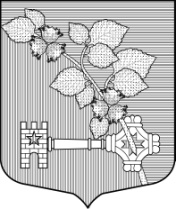 АДМИНИСТРАЦИЯВИЛЛОЗСКОГО ГОРОДСКОГО ПОСЕЛЕНИЯЛОМОНОСОВСКОГО РАЙОНА      РАСПОРЯЖЕНИЕ № 49гп. Виллози                                                                                              «15» апреля 2020 года                                        	                                  «О составе единой комиссии по осуществлениюзакупок Администрации Виллозского городского поселения»         В связи со структурными изменениями в Администрации Виллозского городского поселения Ломоносовского района, в соответствии с Положением об администрации, требованиями Федерального закона от 05 апреля 2013 № 44-ФЗ «О контрактной системе в сфере закупок товаров, работ, услуг для государственных и муниципальных нужд,         РАСПОРЯЖАЮСЬ:      1. Сформировать единую комиссию по осуществлению закупок Администрации Виллозского городского поселения в следующем составе:      Председатель единой комиссии: глава администрации – Андреева Светлана Владимировна;      Заместитель председателя (член комиссии): начальник отдела закупок - конкурсный управляющий Молчанов Артур Михайлович (удостоверение о повышении квалификации № 037432 по программе «Управление государственными и муниципальными закупками»);        Член комиссии:       Заместитель главы Администрации Виллозского городского поселения Воробьев Владимир Анатольевич;      ведущий специалист отдела по ЖКХ, строительству и землепользованию Володина Елена Юрьевна;      ведущий специалист отдела закупок Химкова Татьяна Викторовна (диплом о профессиональной переподготовке по программе «Профессиональное управление государственными и муниципальными закупками», регистрационный ПП № 04326).        2. Функции секретаря единой комиссии возложить на Химкову Татьяну Викторовну.      Установить, что во время ее отсутствия обязанности секретаря исполняет ведущий специалист отдела по ЖКХ, строительству и землепользованию Володина Елена Юрьевна.      3. Задачи и функции председателя, заместителя председателя, членов и секретаря единой комиссии определить в соответствии с Положением о единой комиссии по  осуществлению закупок Администрации Виллозского городского поселения Ломоносовского района.   Срок полномочий Комиссии – имеет бессрочный характер.      4. Ознакомить председателя, заместителя председателя и членов единой комиссии с настоящим распоряжением под роспись.      5. Распоряжение от 04 июля 2019 года № 110 «О составе единой комиссии по осуществлению закупок Администрации Виллозского городского поселения» со всеми последующими изменениями и дополнениями считать утратившим силу с даты подписания настоящего Распоряжения.      6. Настоящее Распоряжение вступает в силу с момента его принятия.      7. Контроль за исполнением настоящего Распоряжения оставляю за собой.Глава  администрацииВиллозского городского поселения                                                                                С.В. Андреева